Trieda: 1M – malkáčiTéma týždňa: Kolobeh vody, život vo vodePondelok – sme sa rozprávali o putovaní dažďových kvapiek, o tom, ako funguje kolobeh vody v prírode, rozprávali sme sa, kde v prírode sa voda nachádza a aký význam má pre rastliny, živočíchy  a pre človeka.Utorok – sme s vodníkom Čľupkom spoznávali jeho kráľovstvo, spoznávali sme rastliny vo vode, na brehoch riek a močiarov, živočíchy, ktoré vo vodnom kráľovstve žijú, dozvedeli sme sa veľa nového o ich spôsobe života. V stredu – sme si zatancovali na pesničku o vode od Mira Jaroša, zahrali sme sa na rybárov a rybičky,  namaľovali sme podklad na výkres temperovými farbami.Vo štvrtok – sme suchým pastelom dokreslili, vyfarbili a dotvorili náš vodný svet. Boli sme sa prejsť k Váhu a pozorovali sme prírodu v okolí. V piatok – sme sa porozprávali o sv. omši, zaspievali sme pesničku Vďaka Ježiš, boli sme sa pomodliť v kostolíku pred Vyloženou Sviatosťou Oltárnou. V teplejších dňoch sme vyskúšali ako funguje naše nové dopravné ihrisko, boli sme aj na preliezkach na zelenom ihrisku.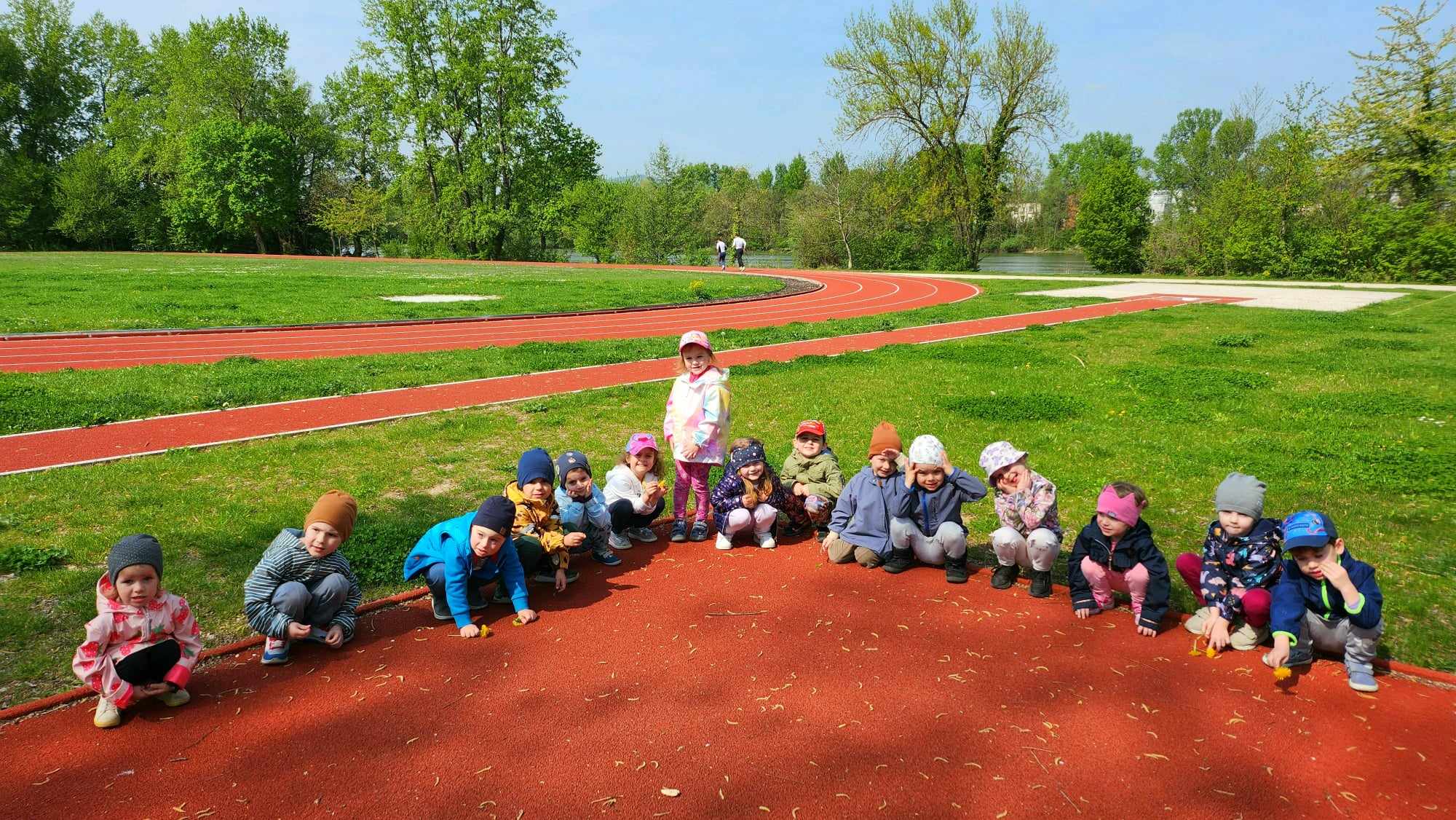 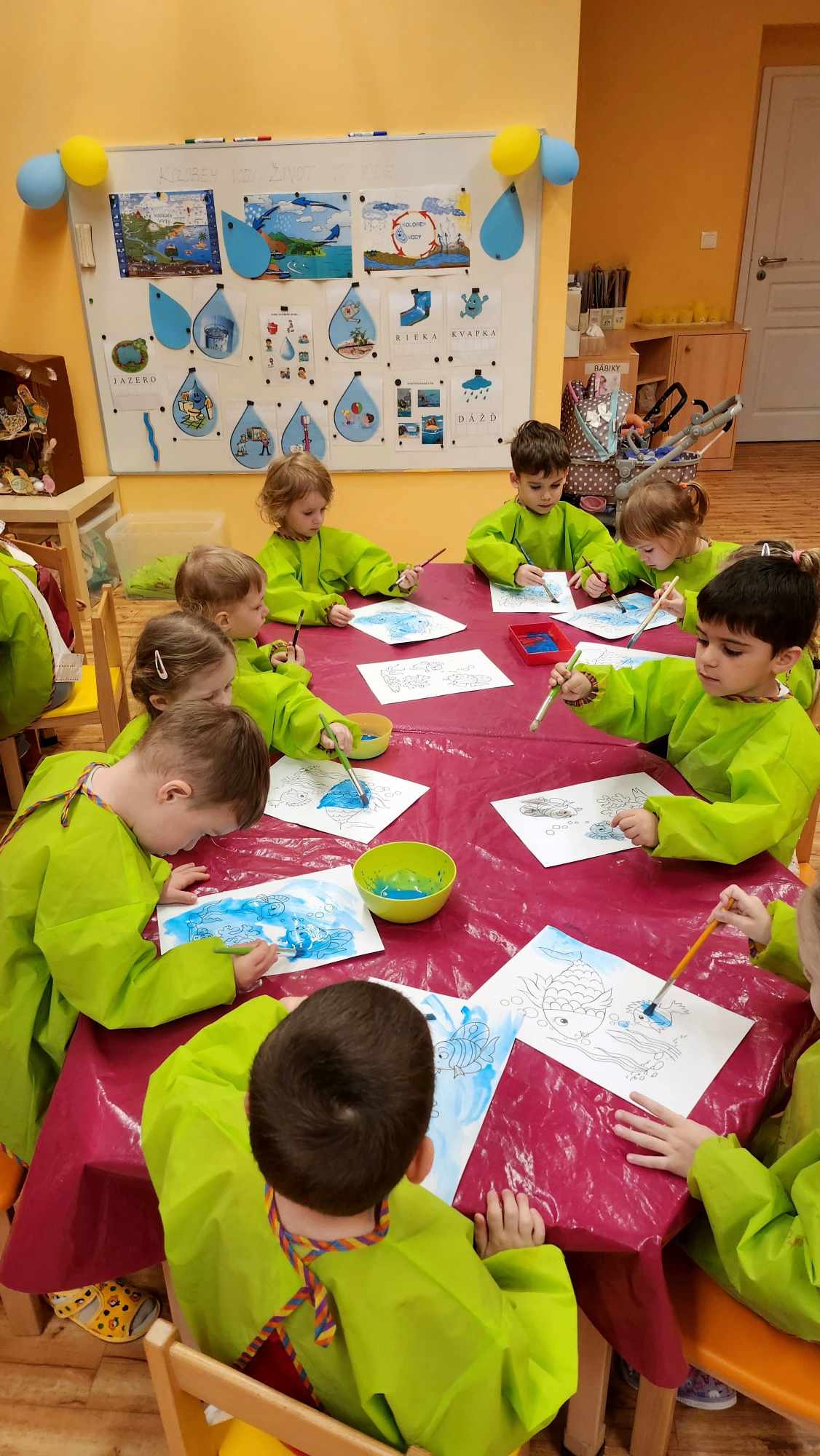 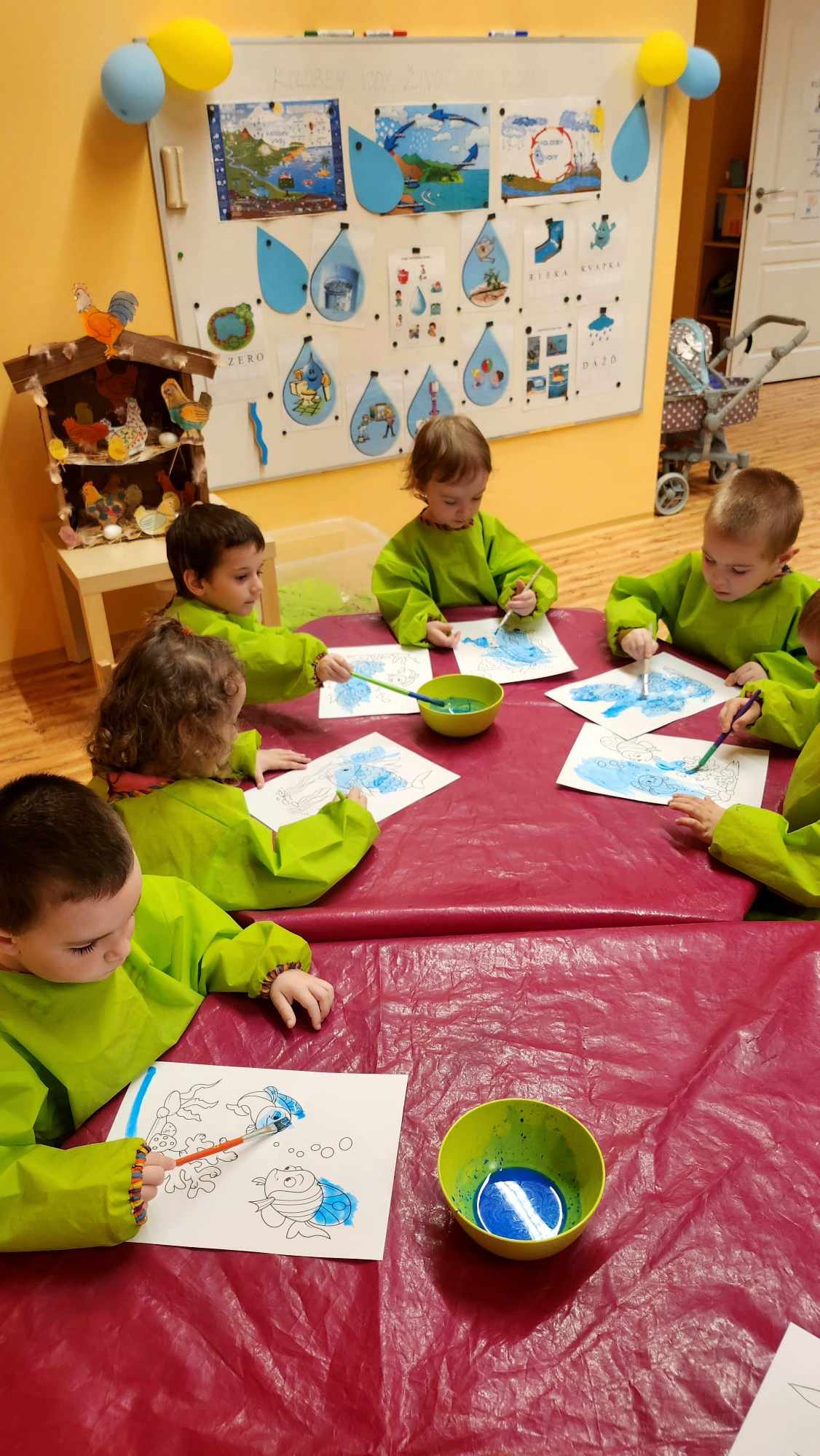 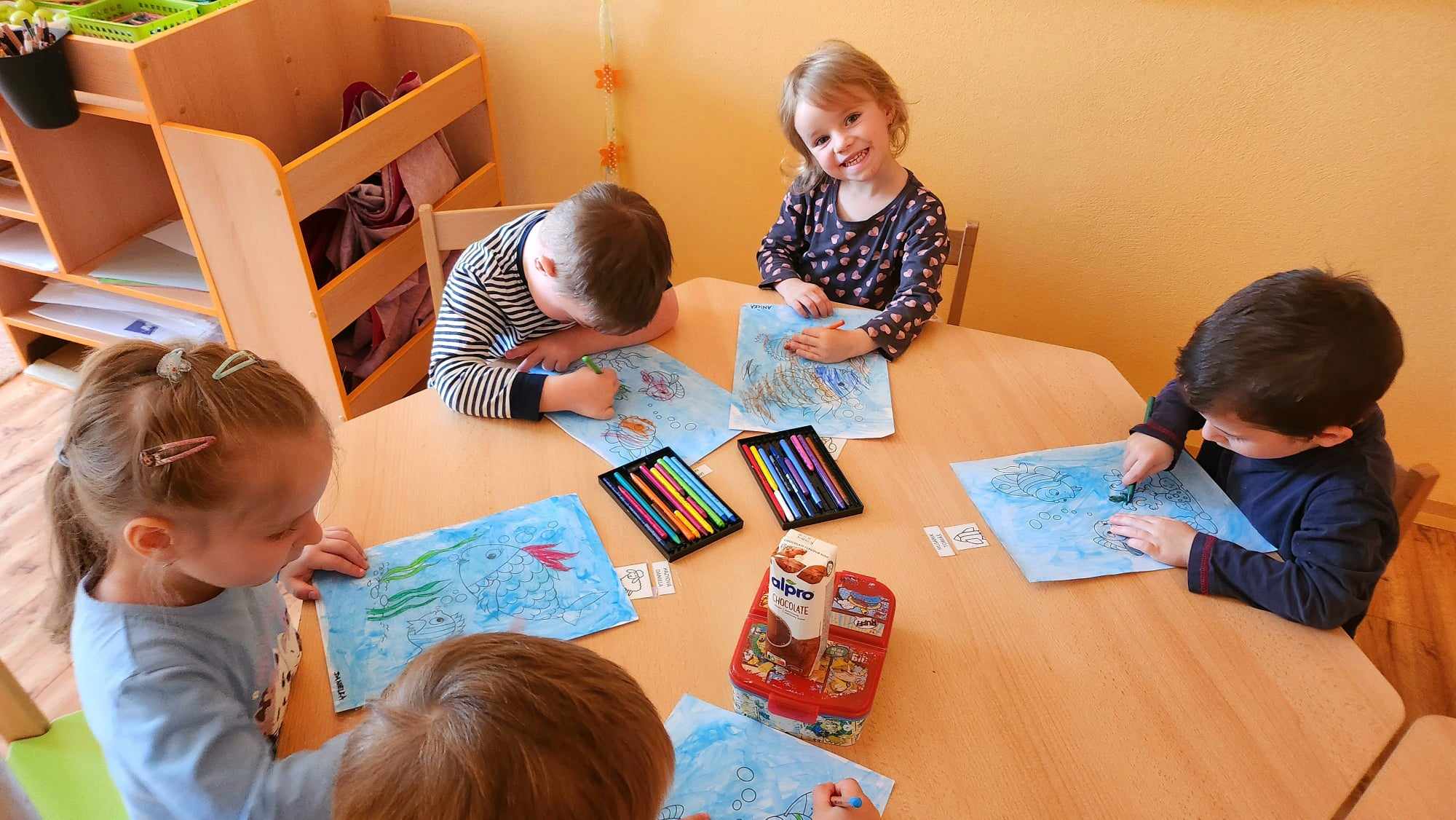 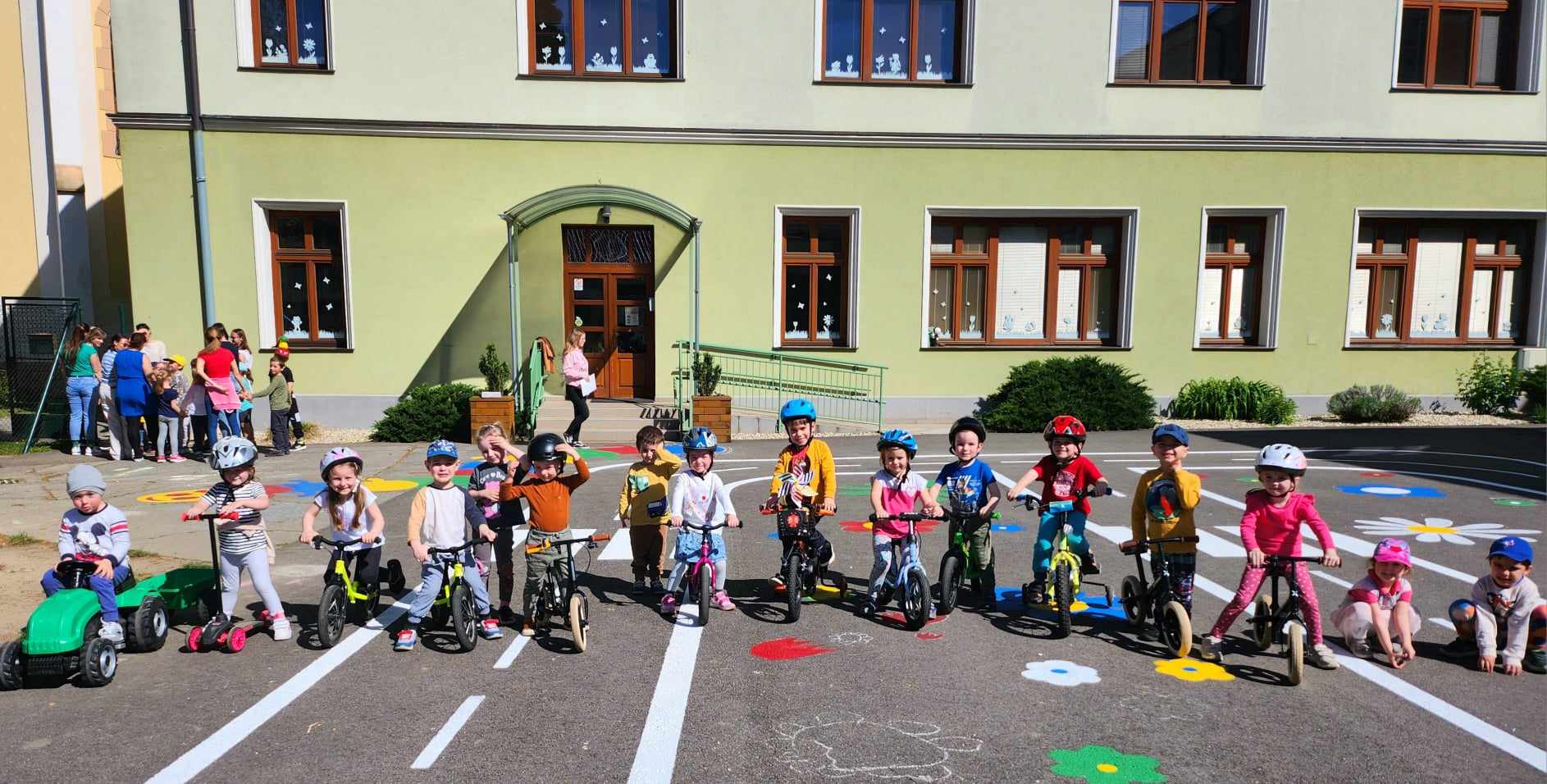 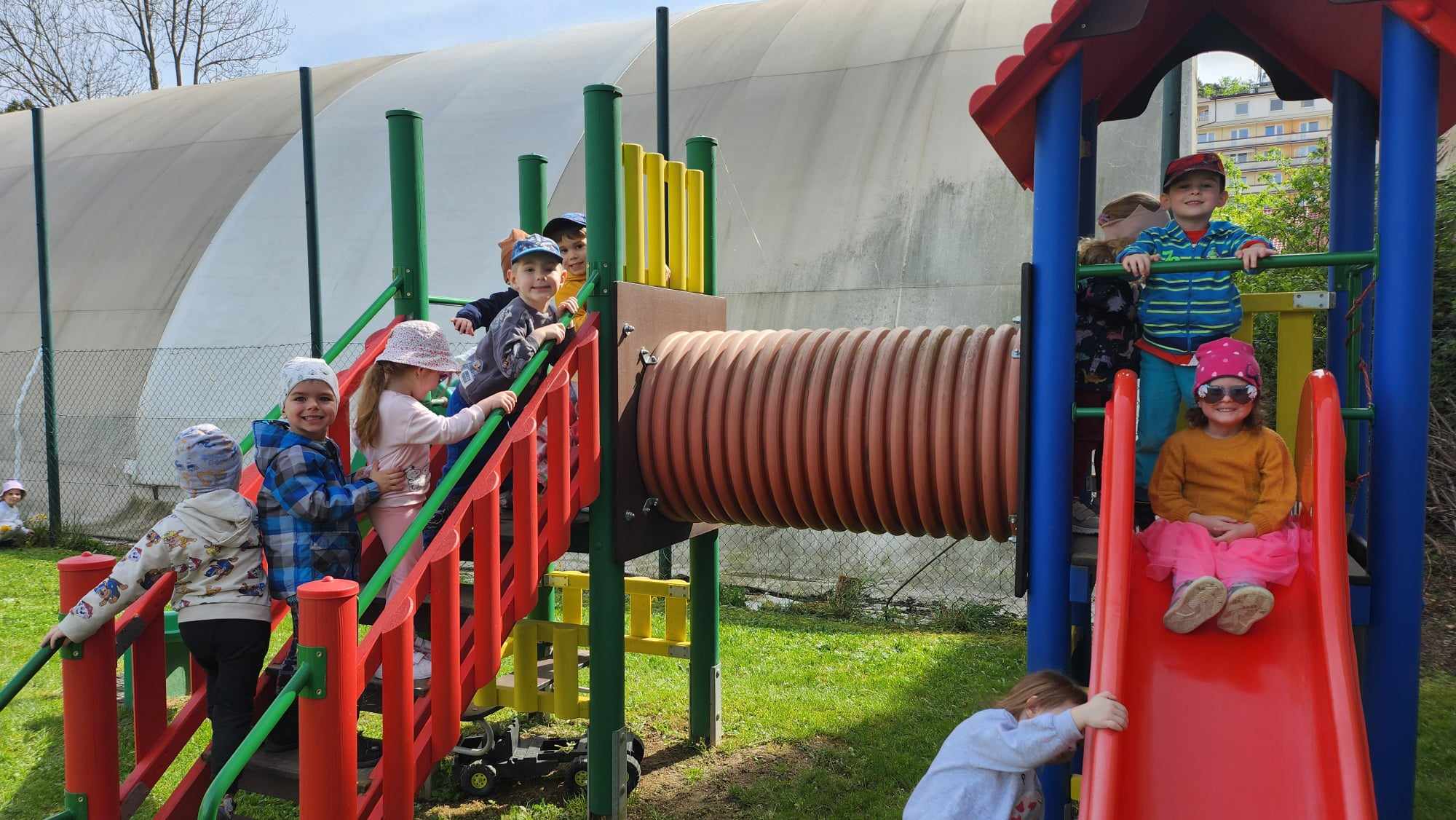 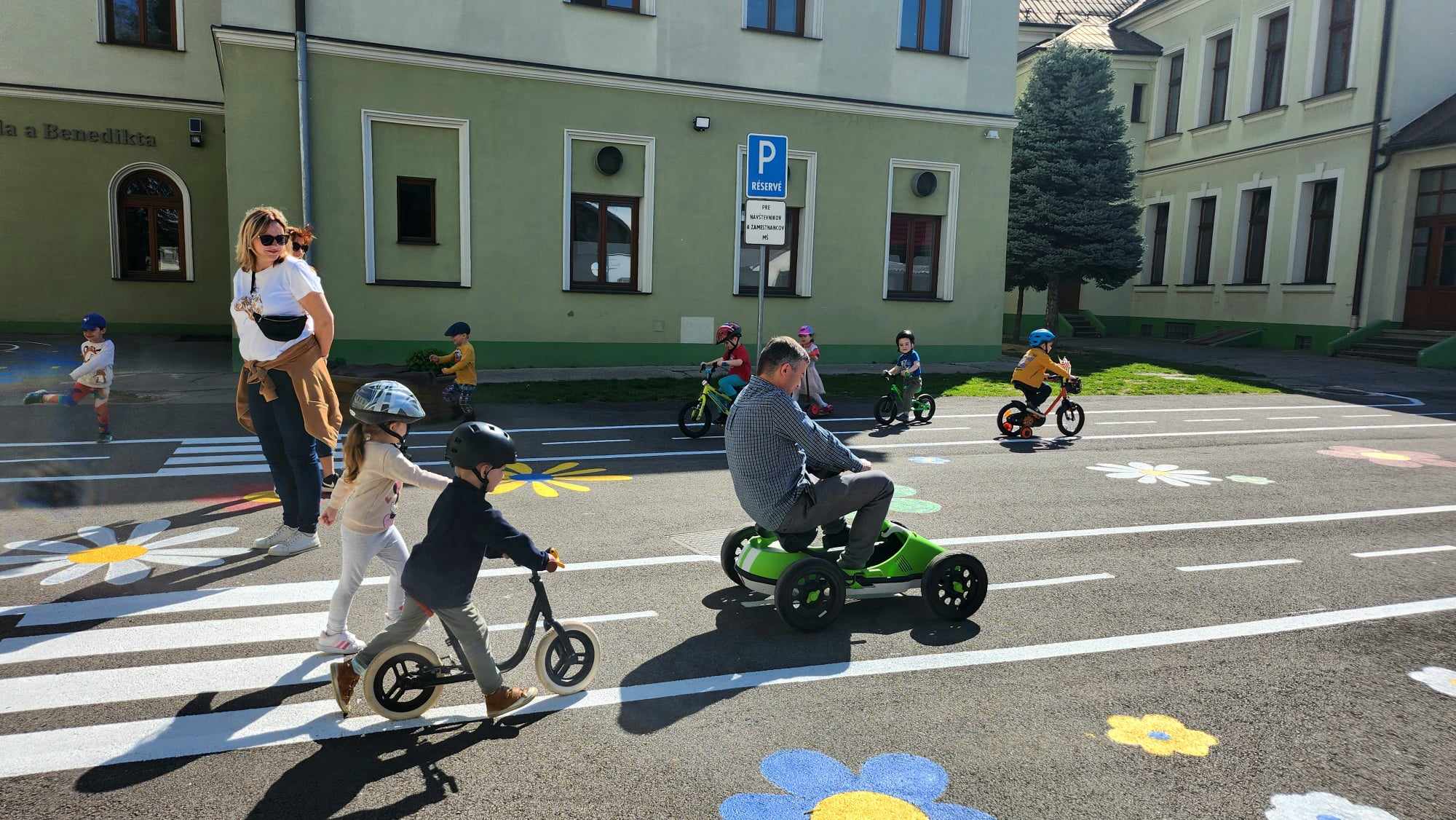 